HOW TO USE THIS TEMPLATE: The template details the sections that can be used in a manuscript. Note that each section has a corresponding style, which can be found in the “Styles” (Alt+Ctrl+Shift+S) menu of Word (JPEA_Heading 1, JPEA_Text of paper, etc). Sections that are not mandatory are listed as such. Remove this paragraph and start write the paper. Biblid: 1450-5029	Original Scientific Paper, Review, Expert Paper, etc.UDK: The papers need to have the Universal Decimal Classification Number	(Type of the paper proposed by the author)DOI: Determined by the EditorshipTITLE(The title must explicitly state the content of the paper)NASLOV(Only for Serbian speaking authors)First name LASTNAME1, First name LASTNAME2, First name LASTNAME3*1Affiliation 1;2Affiliation 2;3Affiliation 3*Correspondence: e-mail@e-mail.com (The name and surname are written in the original form with diacritical signs regardless of the language the paper is written in; the full name of the institution in which the author and co-authors are employed; the stated institutions must be a legal entity; the seat of the institution: postal code, street and number, and the country; if the author is unemployed or retired, they need to state their residential address; if the author and co-author belong to different institutions, these should be separated by numbers (1, 2, 3); only the correspondence author’s e-mail address should be stated).ABSTRACTThe paper needs to have an abstract containing 150 - 200 words. The abstract should briefly state the following: the research topic, applied experimental methods, generated results and the main conclusion. It must not contain literature references or acronyms without definitions.Keywords: keyword 1; keyword 2; keyword 3. (Key words are terms or phrases which most precisely describe the content of the paper for the purposes of indexing and searching. The number of key words must not exceed 6. It is recommended that the author should use 3-6 words or phrases. The words ‘and’, ‘from’ should be avoided.)REZIMEOnly for Serbian speaking authors. Rezime se piše na srpskom jeziku u obliku proširenog apstrakta od 200-250 reči. Ključne reči: ključna reč 1, ključna reč 2, ključna reč 3. INTRODUCTIONIntroduction should be a short overview explaining the reasons for the research of a certain scientific problem. The introduction contains literature references of published papers relevant for the examined issue. Finally, briefly mention the main aim of the work and highlight the principal conclusions. As far as possible, please keep the introduction comprehensible to scientists outside your particular field of research. The introduction can contain subheadings. The length of introduction should not exceed one page. The introduction is not to describe or explain other parts of the paper.Nomenclature:A (m2)	– surface a (mm) 	– fruit length C (oBx)	– sucrose solution concentrationv (m/s)	– velocity of the fluidGreek symbols Δ 	– change of parameter value	- standard deviation (h)	– drying time  (kg/m3)	– air density (kg/kg) 	– moisture content on wet basis, convective dryingSubscripts o	– initial value s	– osmotic solution wf	– whole fruit (If the number of symbols and signs in the paper exceeds ten, a list of symbols and signs should be formed. The list should be inserted after Introduction, and before Material and Methods section. The list is in alphabetical order, starting with a capital letter. Units of measurement are formed in accordance with the International System of Units –SI.)MATERIAL AND METHOD(for Original scientific papers, Scientific review and Preliminary report) orMATERIAL (for Review paper, Expert paper, Informative Article and Review)This section can contain first and second level subheadings. The Material and Method section should provide sufficient information which will enable other scientists to repeat the experiment at a different location. It is necessary to provide information on the material: the information should precisely define origin of the material, its physical properties, etc. If a device or an instrument for obtaining experimental results is used, it is necessary to state: the name of the device or instrument, the model, the name of the producer and the country of origin. If a scientifically recognized method was used, it is required to be stated in literature, instead of describing the phases of the applied method. If certain changes were made in a scientifically recognized method, it is necessary to provide original literature references which will support and justify the applied modifications. If statistical data processing software was used, the name and the version should be stated.RESULTS AND DISCUSSION (for Original scientific papers, Scientific review and Preliminary report)This section may be divided by subheadings. The results and discussions can be written as two separate subheadings or as a whole. It should provide a concise and precise description of the experimental results, their interpretation, as well as the experimental conclusions that can be drawn. All the tables, graphs, figures and mathematical equations need to be numbered. All the tables, graphs, figures and mathematical equations must be referred to in the text, must contain all the information so as to be understandable separately from the text. The same data are not to be presented both with tables and graphs.Bulleted lists look like this:First bullet;Second bullet;Third bullet.Numbered lists can be added as follows:First item;Second item;Third item.The text continues here.Mathematical equations: Mathematical equations are written in Word text processor using the Equation Editor tool. All the equations in the text must be numbered.	(1)Figures: Clear, arranged and adapted to the journal’s format and page break. Figures should be provided both within the paper and separately. The figure caption and legend should not to be typed within the figure (these should be written in the figure caption text). The figure caption and legend should be typed below the figure as text, centrally aligned, using Italic font (Fig. 1. Figure caption). Regardless of the technique the figure was generated by (scanning or drawing), the figure should be provided in one of bit mapped formats (.tif; .pcx or .jpg). The figures need to be at least 300x300 dpi resolution. All the figures will be printed in black and white, so they need to be well-contrasted. The dimension of figure it can be maximum 10x10 cm.Example:Fig. 1. Title of figure. If there are multiple panels, they should be listed as: (a) Description of what is contained in the first panel; (b) (Description of what is contained in the second panel. Figures should be placed in the main text near to the first time they are cited.)Graphs: Graphical presentation of results with diagrams and histograms should be done in Microsoft Excel computer programme. Graphs need to be submitted both within the paper and separately. Graph caption and legend should be typed below the graph, as text, centrally aligned, using Italic font (Fig. 1. Graph caption). Graphs from Excel documents need to be copied in Word documents in the following way: select the graph to be copied in Excel document and choose the option Copy. Place the cursor in Word document on the desired position for the graph. In “Edit” dropdown menu, select Paste Special. After this command, a Paste Special window is opened (figure below). The option to be chosen is Microsoft Office Excel Chart Object and when OK is clicked, the copying is completed. All the graphs will be printed in black and white, so they need to be well-contrasted.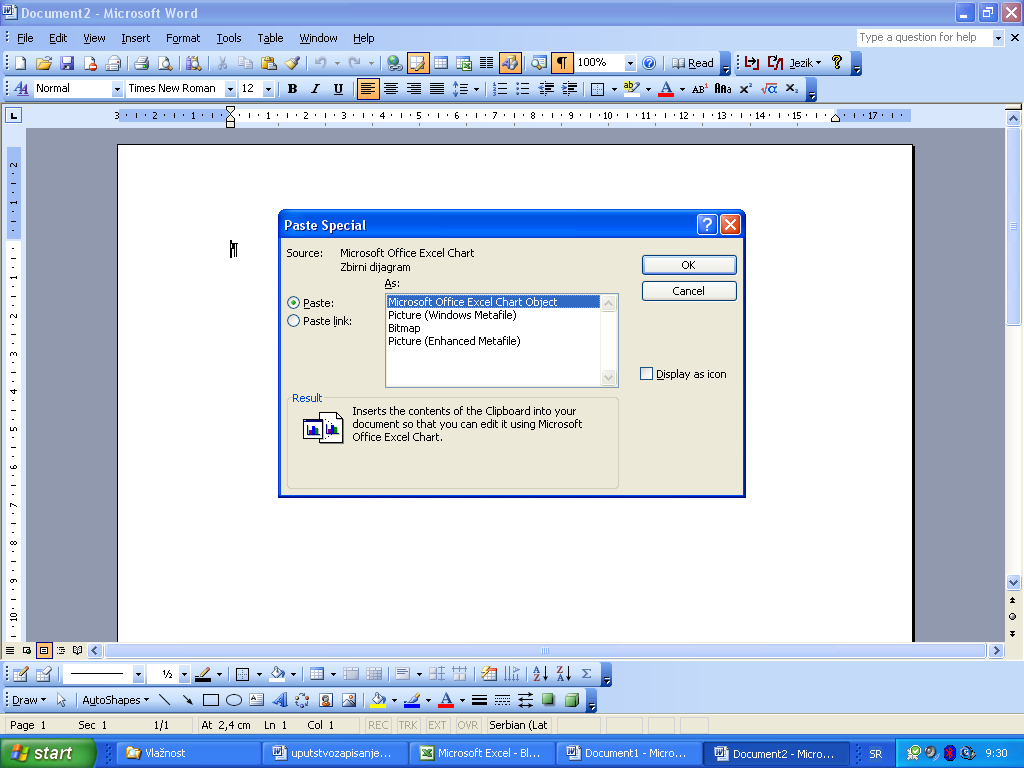 Tables: Tables should be created in text processor (not typed as classic text or scanned). All table lines are ¼”, without shaded cells.Example:Table 1. Table title (Tables should be placed in the main text near to the first time they are cited).DISCUSSION (for Review paper, Expert paper, Informative Article and Review)The discussion should not be merely repetition of the obtained results. Authors should discuss the results and how they can be interpreted from the perspective of previous studies and of the working hypotheses. The findings and their implications should be discussed in the broadest context possible. Future research directions may also be highlighted.CONCLUSIONIn conclusion, the author briefly stresses the most important viewpoints already stated in the text above. ACKNOWLEDGMENT: The papers which resulted from research and other projects financed from state or international institutions (Ministry of Science, EU, etc), can contain acknowledgement. Acknowledgement needs to follow the Conclusion, and precede the References. Acknowledgement usually states the following: the name of the project, register number, duration of the project (from – to) and the full name of the institutions financing the project.REFERENCESThe reference style used by the journal is APA Style. All the publications cited in the text must be listed in References. The quotations in the text need to be arranged in the following way:If there is only one author of the quoted paper, the author’s surname, without initials, and the year of publication is stated in the brackets (Allan, 2022). In case the same author has more quoted publications in the same year, additional letters are added next to the year (Allan, 2022a; Allan, 2022b; Allan, 2022c). Font – Times New Roman, Italic. If more than one author with the same surname are cited, the initial of the author is added (Allan, H, 2022; Allan, B.J., 2022). Font – Times New Roman, Italic.If there two authors of the paper the surname of the author without initials should be written, in brackets and the year of publication (Allan and Jons, 2009) Font - Times New Roman, Italic. If there are three or more authors, the surname of the first author without initials should be stated, the abbreviation et al. is added and the year of publication (Allan et al., 2009). Font - Times New Roman, Italic. We recommend preparing the references with a bibliography software package, such as EndNote, ReferenceManager or Zotero to avoid typing mistakes and duplicated references. Include the digital object identifier (DOI) for all references where available.The references need to be without numeration. They are listed in alphabetical order according to the first author’s surname, and then, if required (for the same author), the references should be listed chronologically starting with the oldest publication. The names of publications are cited in the original language without translating them into English, except if the name of the publications exists in English, as well. The sources, depending on the publication type, are stated in the following way:Journal Article :Mitrevski, V., Mitrevska, C., Babić, M., & Mitrevski, B. (2020). Statistical evaluation of four-parameter moisture sorption isotherm models. Journal on Processing and Energy in Agriculture, 24(1), 1-5. https://doi.org/10.5937/jpea24-25458Book:Rahman, M.S. (1995). Food Properties Handbook. Taylor & Francis Group, CRC Press.Chapter in an edited book:Rahman, M.S., Al-Saidi, G.S. (1995). Thermal Conductivity Prediction of Foods. In Rahman, M.S. (Eds.) Food Properties Handbook (2nd ed., pp. 623-648). Taylor & Francis Group, CRC Press.Symposiums, Congresses:Stamenković, Z., Pavkov, I., Radojčin, M., Kešelj, K., Vakula, A., Novaković, T. (2019). Convective drying kinetics of strawberry pulp in a thin stagnant layer. Proceedings of Sixth Intenational Conference Sustainable Postharvest and Food Technologies - INOPTEP 2019. 07-12. april, 2019. Kladovo, Republic of Serbia; 94-99.Software:STATISTICA (Data Analysis Software System), v.8.0 (2006). Stat-Soft, Inc, USA (www. statsoft.com)Web Pages:Title of Site (accessed on Day Month Year). URLISO Standard References:International Organization for Standardization. (2018). Occupational health and safety management systems—Requirements with guidance for use (ISO Standard No. 45001:2018). https://www.iso.org/standard/63787.html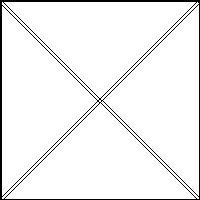 (a)(b)NoTitle 1Title 2Title 2Title 31Entry 1datadatadata1Entry 1datadatadata2Entry 2datadatadata2Entry 2datadatadata